Znak: ZOZ.V.010/DZP//US/03/23                                              Sucha Beskidzka dnia 15.03.2023r.       Dotyczy: Zamówienie na usługi społeczne - Tryb podstawowy – Wariant I - bez negocjacji Prowadzenie szkoleń w dziedzinie bezpieczeństwa i higieny pracy dla pracowników Zmawiającego i osób świadczących pracę na rzecz Zamawiającego na podstawie umów cywilnoprawnych                        Dyrekcja Zespołu Opieki Zdrowotnej w Suchej Beskidzkiej odpowiada na poniższe pytanie:Proszę o informacje ile w sumie osób jest do przeszkolenia .Odp. W okresie 48 miesięcy zaplanowano około 840 osób do przeszkolenia.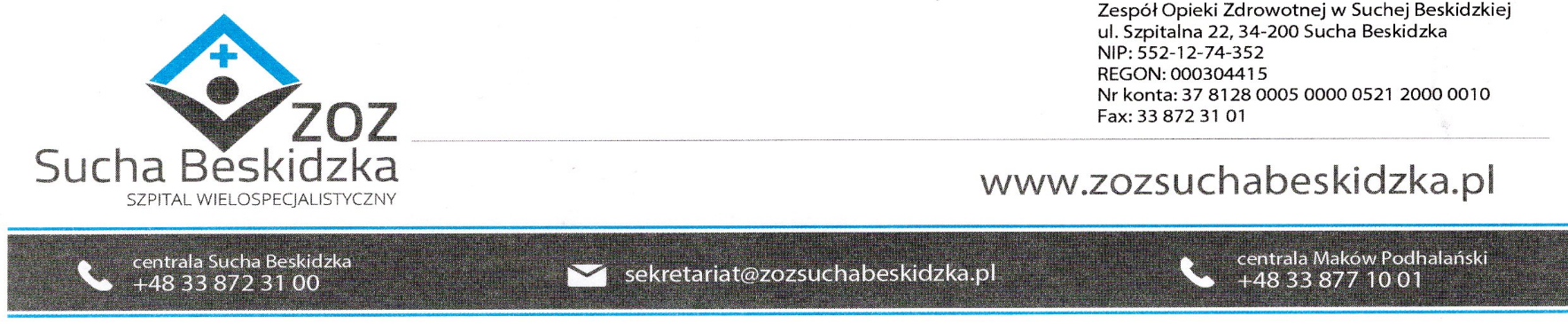 